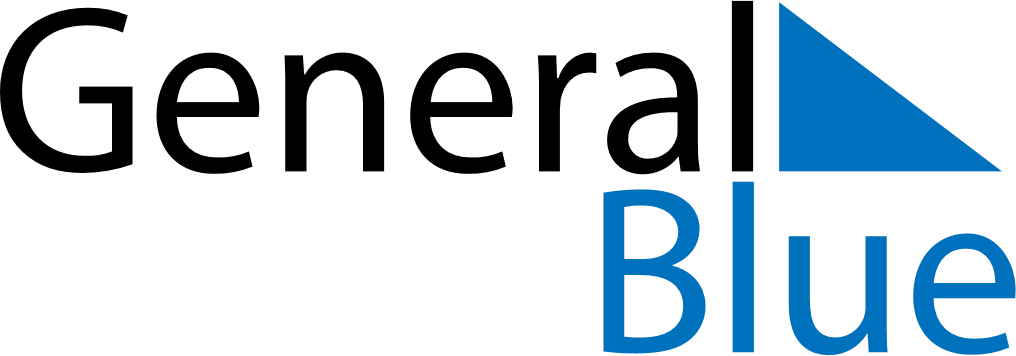 July 2024July 2024July 2024July 2024July 2024July 2024Kara-Dzhygach, Batken, KyrgyzstanKara-Dzhygach, Batken, KyrgyzstanKara-Dzhygach, Batken, KyrgyzstanKara-Dzhygach, Batken, KyrgyzstanKara-Dzhygach, Batken, KyrgyzstanKara-Dzhygach, Batken, KyrgyzstanSunday Monday Tuesday Wednesday Thursday Friday Saturday 1 2 3 4 5 6 Sunrise: 5:46 AM Sunset: 8:44 PM Daylight: 14 hours and 58 minutes. Sunrise: 5:46 AM Sunset: 8:44 PM Daylight: 14 hours and 57 minutes. Sunrise: 5:47 AM Sunset: 8:44 PM Daylight: 14 hours and 57 minutes. Sunrise: 5:47 AM Sunset: 8:44 PM Daylight: 14 hours and 56 minutes. Sunrise: 5:48 AM Sunset: 8:44 PM Daylight: 14 hours and 55 minutes. Sunrise: 5:48 AM Sunset: 8:43 PM Daylight: 14 hours and 54 minutes. 7 8 9 10 11 12 13 Sunrise: 5:49 AM Sunset: 8:43 PM Daylight: 14 hours and 53 minutes. Sunrise: 5:50 AM Sunset: 8:43 PM Daylight: 14 hours and 53 minutes. Sunrise: 5:50 AM Sunset: 8:42 PM Daylight: 14 hours and 52 minutes. Sunrise: 5:51 AM Sunset: 8:42 PM Daylight: 14 hours and 50 minutes. Sunrise: 5:52 AM Sunset: 8:42 PM Daylight: 14 hours and 49 minutes. Sunrise: 5:52 AM Sunset: 8:41 PM Daylight: 14 hours and 48 minutes. Sunrise: 5:53 AM Sunset: 8:41 PM Daylight: 14 hours and 47 minutes. 14 15 16 17 18 19 20 Sunrise: 5:54 AM Sunset: 8:40 PM Daylight: 14 hours and 46 minutes. Sunrise: 5:55 AM Sunset: 8:40 PM Daylight: 14 hours and 44 minutes. Sunrise: 5:55 AM Sunset: 8:39 PM Daylight: 14 hours and 43 minutes. Sunrise: 5:56 AM Sunset: 8:38 PM Daylight: 14 hours and 42 minutes. Sunrise: 5:57 AM Sunset: 8:38 PM Daylight: 14 hours and 40 minutes. Sunrise: 5:58 AM Sunset: 8:37 PM Daylight: 14 hours and 39 minutes. Sunrise: 5:59 AM Sunset: 8:36 PM Daylight: 14 hours and 37 minutes. 21 22 23 24 25 26 27 Sunrise: 6:00 AM Sunset: 8:36 PM Daylight: 14 hours and 36 minutes. Sunrise: 6:00 AM Sunset: 8:35 PM Daylight: 14 hours and 34 minutes. Sunrise: 6:01 AM Sunset: 8:34 PM Daylight: 14 hours and 32 minutes. Sunrise: 6:02 AM Sunset: 8:33 PM Daylight: 14 hours and 31 minutes. Sunrise: 6:03 AM Sunset: 8:32 PM Daylight: 14 hours and 29 minutes. Sunrise: 6:04 AM Sunset: 8:31 PM Daylight: 14 hours and 27 minutes. Sunrise: 6:05 AM Sunset: 8:31 PM Daylight: 14 hours and 25 minutes. 28 29 30 31 Sunrise: 6:06 AM Sunset: 8:30 PM Daylight: 14 hours and 23 minutes. Sunrise: 6:07 AM Sunset: 8:29 PM Daylight: 14 hours and 22 minutes. Sunrise: 6:08 AM Sunset: 8:28 PM Daylight: 14 hours and 20 minutes. Sunrise: 6:08 AM Sunset: 8:27 PM Daylight: 14 hours and 18 minutes. 